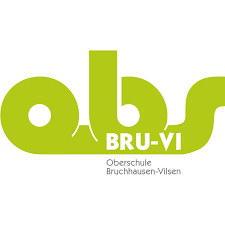 Oberschule Bruchhausen-VilsenOberschule Bruchhausen-VilsenStand: 03.2018Schuleigener Arbeitsplan im Fach:         Profil Technik                    Schuljahrgang:      10                             Zeitraum, z.B.:WoStdAngestrebte Kompetenzen (Schwerpunkte)Vereinbartes ThemaBezug zu Methoden- und Medienkonzept (Einführen/Üben von…)Regionale Bezüge/Lernorte und ExperteneinsatzFächerübergreifende Bezüge Sommerferien bis Herbstferien2benennen Grundlagen Technisches Zeichnen und Merkmale von Freihandzeichnungenbeschreiben merkmale perspektivischer Darstellungbenennen Vorderansicht, Seitenansicht und Draufsicht der DreitafelprojektionTechnische KommunikationWikipediaYouTubeLern DVDPlanungsbüros wieArchitektenBauingenieureMathematikHerbstferien bis Zeugnisferien2 benennen technische Anforderungen.beschreiben technische Prinzipien.benennen konstruktive Einzelteile, deren Funktion und Zusammenwirken.beschreiben Lösungswege.entwerfen Lösungsversuche.erstellen Materiallisten.konstruieren technische Lösungen.stellen technische Lösungen zeichne-   risch dar und präsentieren diese.Planen, Konstruieren, HerstellenAlltagsgegenstände mit einem CAD-Programm konstruieren und zeichnen und mit einer CNC-Fräse herstellen.